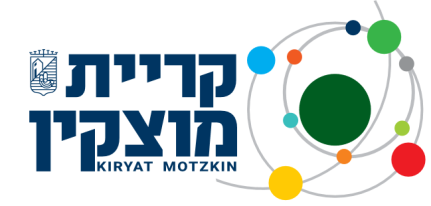 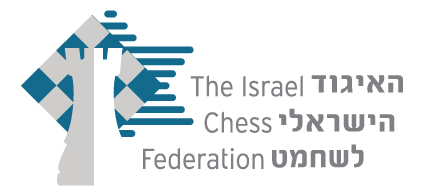 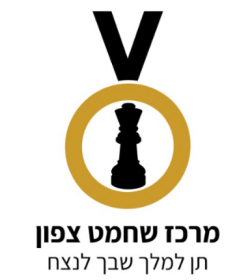 מוקדמות אליפות ישראל בשחמט לגילאים לשנת 2017-צפון. הנך מוזמנ/ת להשתתף במוקדמות אליפות ישראל בשחמט לגילאי ילדים ונוערשתיערך במתנ"ס אלי כהן רח' מורדי הגטאות 17 קרית מוצקין .               למחוז צפון זכאים להירשם שחקנים הגרים מצפון לנתניה. יתקיימו חמש תחרויות פתוחות  עד גיל 7, 9, 11, 13 , 15.בימים א'-ג'  מתאריך 17/12/2017 (כ"ט כסלו תשע"ח) ועד 19/12/2017 (א' טבת תשע"ח) חופשת חנוכה.זכאים להשתתף:    גיל 7 - ילידי שנת 2010 ואילך  גיל 9 - ילידי שנת 2008-2009.    גיל 11 - ילידי שנת 2006-2007.
                                גיל 13 - ילידי שנת 2004-2005.    גיל 15 - ילידי שנת 2002-2003.שיטת  התחרות: 6 סיבובים שוויצריים בקצב של 50 דקות למשחק + 10 שניות למסע. תוצאות התחרות מועברות לאיגוד השחמט לצרכי דרוג.לוח הזמנים:  התייצבות: יום א' 17/12/2017 בין השעות 1030-1000. טקס הפתיחה יתחיל בשעה 1045.טקס הסיום יתקיים לאחר הסיבוב האחרון. כל המשתתפים נדרשים לכבד בנוכחותם את הטקס.שוויון נקודות: יוכרע על פי סדר העדיפויות הבא:1. בוכהולץ קאט-1 (ללא היריב שצבר הכי מעט נקודות).  2. בוכהולץ  3.פרפורמנס .4. דו קרב בין השחקנים   פרסים:לזוכים ב-3 המקומות הראשונים בכל תחרות יוענקו גביעים. לזוכים במקומות 6-4 תוענקנה מדליות.עולים לגמר (בפסח): בבוקר היום השני לתחרות יפורסם מפתח עלייה לגמר, בכל אופן כל שחקן שיצבור 4.5 נקודות יזכה בזכות להשתתף בגמר הארצי ללא חישוב פנימי של איכות הנקודות. זכאים אוטומטית להשתתף בגמר - שחקנים מעל מד כושר:
1.גיל 15 פתוחה – 2150. גיל 13 פתוחה - 2000. גיל 11 פתוחה - 1850. גיל 9 פתוחה - 1700. בעידכון נובמבר או דצמבר 2017.2.שחקנים שזכו במקום הראשון בגמר אליפות הארץ לנוער בשנה שעברה. שחקנים הפטורים ע"פ הרשום לעיל רשאים לשחק שתי רמות גיל מעל גילם במידה ומעוניינים בכך.שופט התחרות: אלמוג בורשטיין שופט בינלאומי.
ממלאי מקום בגמר: מהמוקדמות בלבד!דמי השתתפות: 160 ₪ להרשמה ותשלום (מראש חובה! ) בפורטל שירות עצמי, ישירות בקישור (תשלום בכרטיס אשראי): http://plando.co.il/self_services/embed_group_register?ak=deba793ac2b7cb7fd96e4fb5bcae304c&group=27194לא יאוחר מיום 10/12/2017. הרשמה ללא תשלום אינה תקפה! הרשמה במועד מאוחר יותר על בסיס מקום פנוי ובתוספת תשלום בסך 20 ₪. כל השחקנים המשתתפים חייבים להיות בעלי כרטיס שחמטאי בר תוקף . ניתן לשלם ולבדוק את תוקף הכרטיס באתר האיגוד- www.chess.org.il   03-6437627 לפרטים נוספים (מנהל תחרות ראשי):חיה רויטמן 058-6553770 דואר אלקטרוני : centerchess@gmail.com הטלפון הוא לברור פרטים בלבד. אין הרשמה טלפונית!	האיגוד והנהלת התחרות שומרות לעצמן את הזכות לערוך שינויים שידרשו בהתאם לנסיבות.        בברכת הצלחה בתחרות,         גיל בורוחובסקי			           חיה רויטמן			      משה קציר     מנכ"ל איגוד השחמט			מנהלת מרכז שחמט צפון	 		   יו"ר ועדת הנוערסיבוביוםתאריךשעותסיבוביוםתאריךשעות1א'17/12/171300-11004ב'18/12/171500-13002א'17/12/171530-13305ג'19/12/171200-10003ב'18/12/171200-10006ג'19/12/171500-1300